ACCORD-CADRE D'ÉTUDESCommune des Trois-Ilets 1 Rue Epiphane de MOIRANS97229 TROIS-ILETS SOMMAIRE1 - Dispositions générales du contrat	31.1 - Objet du contrat	31.2 - Décomposition du contrat	31.3 - Type d'accord-cadre	31.4 - Conditions d'attribution des bons de commande	32 - Pièces contractuelles	43 - Durée et délais d'exécution	43.1 - Durée globale prévisionnelle des prestations	43.2 - Durée du contrat	43.3 - Reconduction	44 - Prix	44.1 - Caractéristiques des prix pratiqués	44.2 - Modalités de variation des prix	45 - Garanties Financières	56 - Avance	56.1 - Conditions de versement et de remboursement	56.2 - Garanties financières de l'avance	57 - Modalités de règlement des comptes	57.1 - Acomptes et paiements partiels définitifs	57.2 - Présentation des demandes de paiement	57.3 - Délai global de paiement	77.4 - Paiement des cotraitants	77.5 - Paiement des sous-traitants	78 - Conditions d'exécution des prestations	78.1 - Présentation des livrables	78.2 - Modifications techniques	88.3 - Arrêt de l'exécution des prestations	89 - Droit de propriété industrielle et intellectuelle	810 - Garantie des prestations	811 - Pénalités	811.1 - Pénalités de retard	812 - Assurances	813 - Résiliation du contrat	813.1 - Conditions de résiliation de l'accord-cadre	813.2 - Redressement ou liquidation judiciaire	914 - Règlement des litiges et langues	915 - Dérogations	91 - Dispositions générales du contrat1.1 - Objet du contratLes stipulations du présent Cahier des clauses administratives particulières (CCAP) concernent :L’ACCORD CADRE POUR LA REALISATION DE RECONNAISSANCES ET D'ETUDES GEOTECHNIQUES DANS LE CADRE D'AMENAGEMENTS TOURISTIQUES (EAT) DE LA COMMUNE DES TROIS-ILETSLa mission à réaliser se situe sur la commune des Trois-ilets en Martinique. Elle correspond à des prestations de missions géotechniques (reconnaissances et études). La mission est un accord-cadre à bons de commande.Cet accord-cadre fixe toutes les conditions d'exécution des prestations, il est exécuté au fur et à mesure de l'émission de bons de commande émis par le pouvoir adjudicateur.Lieu(x) d'exécution :97229 TROIS-ILETS1.2 - Décomposition du contratIl n'est pas prévu de décomposition en lots.L'accord-cadre est attribué à un seul opérateur économique.1.3 - Type d'accord-cadreL'accord-cadre sans minimum ni maximum est passé en application des articles L2125-1 1°, R. 2162-1 à R. 2162-6, R. 2162-13 et R. 2162-14 du Code de la commande publique. Il donnera lieu à l'émission de bons de commande.Le présent accord-cadre est un marché à bons de commande de prestations intellectuelles.1.4 - Conditions d'attribution des bons de commandeLes bons de commande seront notifiés par le pouvoir adjudicateur.Les mentions devant figurer sur chaque bon de commande sont les suivantes :- le nom ou la raison sociale du titulaire.- la date et le numéro du marché ;- la date et le numéro du bon de commande ;- les délais laissés le cas échéant aux titulaires pour formuler leurs observations.- les délais d'exécution (date de début et de fin) ;- les lieux d'exécution des prestations ;- le montant du bon de commande ;- la nature et la description des prestations à réaliser ;La durée maximale d'exécution des bons de commande sera de 90 joursSeuls les bons de commande signés par le représentant du pouvoir adjudicateur pourront être honorés par le ou les titulaires.
2 - Pièces contractuellesLes pièces contractuelles de l'accord-cadre sont les suivantes et, en cas de contradiction entre leurs stipulations, prévalent dans cet ordre de priorité :– Pièces particulières :- L'acte d'engagement (AE) et ses annexes- Le cahier des clauses administratives particulières (CCAP)- Le cahier des clauses techniques particulières (CCTP) et ses annexes- Le bordereau des prix unitaires (BPU)– Pièces générales :- Le cahier des clauses administratives générales (CCAG) applicables aux marchés publics de prestations intellectuelles, approuvé par l'arrêté du 16 septembre 20093 – Les intervenants3.1 – En cours de désignation4 - Durée et délais d'exécution3.1 - Durée globale prévisionnelle des prestationsLa durée prévisionnelle d'achèvement des prestations est 4 ans.3.2 - Durée du contratL'accord-cadre est conclu pour une période initiale de 1 an.L'accord-cadre est conclu à compter de la date fixée par ordre de service. Les délais d'exécution ou de livraison des prestations sont fixés à chaque bon de commande conformément aux stipulations des pièces du marché.3.3 - ReconductionL'accord-cadre est reconduit tacitement jusqu'à son terme. Le nombre de périodes de reconduction est fixé à 3. La durée de chaque période de reconduction est de 1 an. La durée maximale du contrat, toutes périodes confondues, est de 4 ans.La reconduction est considérée comme acceptée si aucune décision écrite contraire n'est prise par le pouvoir adjudicateur au moins 3 mois avant la fin de la durée de validité de l'accord-cadre. Le titulaire ne peut pas refuser la reconduction.4 - Prix4.1 - Caractéristiques des prix pratiquésLes prestations sont réglées par des prix unitaires selon les stipulations de l'acte d'engagement.4.2 - Modalités de variation des prixLes prix de l'accord-cadre sont réputés établis sur la base des conditions économiques du mois qui précède celui de la date limite de réception des offres ; ce mois est appelé " mois zéro ".Les prix sont révisés mensuellement par application aux prix de l'accord-cadre d'un coefficient Cn donné par la formule :Cn = 12.5% + 87.5% (IGE (n) / IGE (o))selon les dispositions suivantes :- Cn : coefficient de révision.- Index (n) : valeur de l'index de référence au mois n.- Index (o) : valeur de l'index de référence au mois zéro.Le mois " n " retenu pour la révision est le mois de réalisation des prestations.Lorsque la valeur finale de l'index n'est pas connue à la date où doit intervenir un acompte, le pouvoir adjudicateur procède à un règlement provisoire sur la base de la dernière valeur d'index publiée. La révision définitive intervient sur le premier acompte du marché suivant la publication de la valeur finale de l'index correspondant.L'index de référence, publié(s) au Moniteur des Travaux Publics ou par l'INSEE, est l'index IGE « Honoraires : Géomètres-experts assujettis à la TVA ».5 - Garanties FinancièresAucune clause de garantie financière ne sera appliquée.6 - Avance6.1 - Conditions de versement et de remboursementUne avance est accordée pour chaque bon de commande d'un montant supérieur à 50.000 € HT et dans la mesure où le délai d'exécution est supérieur à 2 mois, sauf indication contraire dans l'acte d'engagement.Le montant de l'avance est fixé à 5,0 % du montant du bon de commande si la durée de son exécution est inférieure ou égale à douze mois ; si cette durée est supérieure à douze mois, l'avance est égale à 5,0 % d'une somme égale à douze fois le montant du bon de commande divisé par cette durée exprimée en mois.Le remboursement de l'avance commence lorsque le montant des prestations exécutées par le titulaire atteint ou dépasse 65,0 % du montant du bon de commande. Il doit être terminé lorsque ledit montant atteint 80,0 %.Ce remboursement s'effectue par précompte sur les sommes dues ultérieurement au titulaire à titre d'acompte ou de solde.Une avance peut être versée, sur leur demande, aux sous-traitants bénéficiaires du paiement direct suivant les mêmes dispositions que celles applicables au titulaire de l'accord-cadre, avec les particularités détaillées aux articles R. 2191-6, R. 2193-10 et R. 2193-17 à R. 2193-21 du Code de la commande publique.6.2 - Garanties financières de l'avanceLe titulaire, sauf s'il s'agit d'un organisme public, doit justifier de la constitution d'une caution personnelle et solidaire ou d'une garantie à première demande à concurrence de 100,0 % du montant de l'avance.7 - Modalités de règlement des comptes7.1 - Acomptes et paiements partiels définitifsLes modalités de règlement des comptes sont définies dans les conditions de l'article 11 du CCAG-PI.Le montant de chaque acompte relatif à la mission considérée sera déterminé sous forme de pourcentage du montant initial du marché.7.2 - Présentation des demandes de paiementLes demandes de paiement seront présentées selon les conditions prévues à l'article 11.4 du CCAG-PI et seront établies en un original et 2 copie(s) portant, outre les mentions légales, les indications suivantes :- le nom ou la raison sociale du créancier ;- le cas échéant, la référence d'inscription au répertoire du commerce ou des métiers ;- le cas échéant, le numéro de SIRET ;- le numéro du compte bancaire ou postal ;- le numéro du marché ;- le numéro du bon de commande ;- la désignation de l'organisme débiteur ;- la date d'exécution des prestations ;- le montant des prestations admises, établi conformément à la décomposition des prix forfaitaires, hors TVA et, le cas échéant, diminué des réfactions ;- le montant des prestations admises, établi conformément au détail des prix unitaires, hors TVA et, le cas échéant, diminué des réfactions ;- les montants et taux de TVA légalement applicables ou, le cas échéant, le bénéfice d'une exonération ;- tout rabais, remises, ristournes ou escomptes acquis et chiffrables lors du marché et directement liés au marché ;- le montant total TTC des prestations livrées ou exécutées (incluant, le cas échéant le montant de la TVA des travaux exécutés par le ou les sous-traitants) ;- la date de facturation ;- en cas de groupement conjoint, pour chaque opérateur économique, le montant des prestations effectuées par l'opérateur économique ;- en cas de sous-traitance, la nature des prestations exécutées par le sous-traitant, leur montant total hors taxes, ainsi que, le cas échéant, les variations de prix établies HT ;- le cas échéant, les indemnités, primes et retenues autres que la retenue de garantie, établies conformément aux stipulations du marché ;- la mention de l'assurance professionnelle et sa couverture géographique, pour les artisans immatriculés au répertoire des métiers et les entrepreneurs relevant de l'article L613-7 du Code de la sécurité sociale.Dispositions applicables en matière de facturation électronique :Outre les mentions légales, les factures électroniques transmises par le titulaire et le(s) sous-traitant(s) admis au paiement direct comportent les mentions suivantes :1° La date d'émission de la facture ;2° La désignation de l'émetteur et du destinataire de la facture ;3° Le numéro unique basé sur une séquence chronologique et continue établie par l'émetteur de la facture, la numérotation pouvant être établie dans ces conditions sur une ou plusieurs séries ;4° En cas de contrat exécuté au moyen de bons de commande, le numéro du bon de commande ou, dans les autres cas, le numéro de l'engagement généré par le système d'information financière et comptable de l'entité publique ;5° Le code d'identification du service en charge du paiement ;6° La date de livraison des fournitures ou d'exécution des services ou des travaux ;7° La quantité et la dénomination précise des produits livrés, des prestations et travaux réalisés ;8° Le prix unitaire hors taxes des produits livrés, des prestations et travaux réalisés ou, lorsqu'il y a lieu, leur prix forfaitaire ;9° Le montant total hors taxes et le montant de la taxe à payer, ainsi que la répartition de ces montants par taux de taxe sur la valeur ajoutée, ou, le cas échéant, le bénéfice d'une exonération ;10° Le cas échéant, les modalités particulières de règlement ;11° Le cas échéant, les renseignements relatifs aux déductions ou versements complémentaires.Elles comportent également le numéro d'identité de l'émetteur (ou à défaut, son identifiant) et celui du destinataire de la facture.Le dépôt, la transmission et la réception des factures électroniques sont effectués exclusivement sur le portail de facturation Chorus Pro. Lorsqu'une facture est transmise en dehors de ce portail, la personne publique peut la rejeter après avoir rappelé cette obligation à l'émetteur et l'avoir invité à s'y conformer.La date de réception d'une demande de paiement transmise par voie électronique correspond à la date de notification du message électronique informant l'acheteur de la mise à disposition de la facture sur le portail de facturation (ou, le cas échéant, à la date d'horodatage de la facture par le système d'information budgétaire et comptable de l'Etat pour une facture transmise par échange de données informatisé).
7.3 - Délai global de paiementLes sommes dues au(x) titulaire(s) seront payées dans un délai global de 30 jours à compter de la date de réception des demandes de paiement.En cas de retard de paiement, le titulaire a droit au versement d'intérêts moratoires, ainsi qu'à une indemnité forfaitaire pour frais de recouvrement d'un montant de 40 €. Le taux des intérêts moratoires est égal au taux d'intérêt appliqué par la Banque centrale européenne à ses opérations principales de refinancement les plus récentes, en vigueur au premier jour du semestre de l'année civile au cours duquel les intérêts moratoires ont commencé à courir, majoré de huit points de pourcentage.7.4 - Paiement des cotraitantsEn cas de groupement conjoint, chaque membre du groupement perçoit directement les sommes se rapportant à l'exécution de ses propres prestations. En cas de groupement solidaire, le paiement est effectué sur un compte unique, ouvert au nom du mandataire, sauf stipulation contraire prévue à l'acte d'engagement.Les autres dispositions relatives à la cotraitance s'appliquent selon l'article 12.1 du CCAG-PI.7.5 - Paiement des sous-traitantsLe sous-traitant adresse sa demande de paiement libellée au nom du pouvoir adjudicateur au titulaire du marché, sous pli recommandé avec accusé de réception, ou la dépose auprès du titulaire contre récépissé. Le titulaire a 15 jours pour faire savoir s'il accepte ou refuse le paiement au sous-traitant. Cette décision est notifiée au sous-traitant et au pouvoir adjudicateur. Le sous-traitant adresse également sa demande de paiement au pouvoir adjudicateur accompagnée des factures et de l'accusé de réception ou du récépissé attestant que le titulaire a bien reçu la demande, ou de l'avis postal attestant que le pli a été refusé ou n'a pas été réclamé. Le pouvoir adjudicateur adresse sans délai au titulaire une copie des factures produites par le sous-traitant.Le paiement du sous-traitant s'effectue dans le respect du délai global de paiement. Ce délai court à compter de la réception par le pouvoir adjudicateur de l'accord, total ou partiel, du titulaire sur le paiement demandé, ou de l'expiration du délai de 15 jours mentionné plus haut si, pendant ce délai, le titulaire n'a notifié aucun accord ni aucun refus, ou encore de la réception par le pouvoir adjudicateur de l'avis postal mentionné ci-dessus. Le pouvoir adjudicateur informe le titulaire des paiements qu'il effectue au sous-traitant.En cas de cotraitance, si le titulaire qui a conclu le contrat de sous-traitance n'est pas le mandataire du groupement, ce dernier doit également signer la demande de paiement.8 - Conditions d'exécution des prestationsLes prestations devront être conformes aux stipulations du contrat (les normes et spécifications techniques applicables étant celles en vigueur à la date du contrat). L'accord-cadre s'exécute au moyen de bons de commande dont le délai d'exécution commence à courir à compter de la date de notification du bon.8.1 - Présentation des livrablesLes livrables sont adressés dans les conditions suivantes :Conformément à la norme, le prestataire fournira un rapport de synthèse comprenant :Ils sont remis selon les formats et sur les supports suivants :FORMAT WORD (format A4) + des annexes éventuelles au format A4 ou A3;Le titulaire devra remettre 3 exemplaire(s) de chaque livrable demandé dans le cadre du présent contrat.Chaque livrable devra être remis dans un délai de 30 jours.
8.2 - Modifications techniquesPendant l'exécution du contrat, le pouvoir adjudicateur peut prescrire au titulaire des modifications de caractère technique ou accepter les modifications qu'il propose. La formulation de ces modifications suite à l'acceptation par le pouvoir adjudicateur du devis détaillé du titulaire donne lieu à un avenant.8.3 - Arrêt de l'exécution des prestationsEn application de l'article 20 du CCAG-PI le pouvoir adjudicateur se réserve la possibilité d'arrêter l'exécution des interventions qui font l'objet du contrat, à l'issue de chaque mission du prestataire définie au CCAP.9 - Droit de propriété industrielle et intellectuelleL'option retenue concernant l'utilisation des résultats et précisant les droits respectifs du pouvoir adjudicateur et du titulaire est l'option A telle que définie au chapitre 5 du CCAG-PI.10 - Garantie des prestationsAucune garantie n'est prévue.11 - Pénalités11.1 - Pénalités de retardLorsque le délai contractuel d'exécution ou de livraison est dépassé, par le fait du titulaire, celui-ci encourt, par jour de retard et sans mise en demeure préalable, une pénalité fixée à 1,0/3000, conformément aux stipulations de l'article 14.1 du CCAG-PI.Par dérogation à l'article 14.3 du CCAG-PI, il n'est prévu aucune exonération à l'application des pénalités de retard.Le titulaire subira également, en cas de non-respect du délai contractuel d'exécution ou de livraison, une pénalité forfaitaire de 100,00 €.12 - AssurancesConformément aux dispositions de l'article 9 du CCAG-PI, tout titulaire (mandataire et cotraitants inclus) doit justifier, dans un délai de 15 jours à compter de la notification du contrat et avant tout commencement d'exécution, qu'il est titulaire des contrats d'assurances, au moyen d'une attestation établissant l'étendue de la responsabilité garantie.13 - Résiliation du contrat13.1 - Conditions de résiliation de l'accord-cadreLes conditions de résiliation de l'accord-cadre sont définies aux articles 29 à 36 du CCAG-PI.En cas de résiliation de l'accord-cadre pour motif d'intérêt général par le pouvoir adjudicateur, le titulaire ne percevra aucune indemnisation.En cas d'inexactitude des documents et renseignements mentionnés aux articles L. 2142-1, R. 2142-3, R. 2142-4 et R. 2143-3 du Code de la commande publique, ou de refus de produire les pièces prévues aux articles D. 8222-5 ou D. 8222-7 à 8 du Code du travail conformément à l'article R. 2143-8 du Code de la commande publique, le contrat sera résilié aux torts du titulaire.
		13.2 - Redressement ou liquidation judiciaireLe jugement instituant le redressement ou la liquidation judiciaire est notifié immédiatement au pouvoir adjudicateur par le titulaire de l'accord-cadre. Il en va de même de tout jugement ou décision susceptible d'avoir un effet sur l'exécution de l'accord-cadre.Le pouvoir adjudicateur adresse à l'administrateur ou au liquidateur une mise en demeure lui demandant s'il entend exiger l'exécution de l'accord-cadre. En cas de redressement judiciaire, cette mise en demeure est adressée au titulaire dans le cas d'une procédure simplifiée sans administrateur si, en application de l'article L627-2 du Code de commerce, le juge commissaire a expressément autorisé celui-ci à exercer la faculté ouverte à l'article L622-13 du Code de commerce.En cas de réponse négative ou de l'absence de réponse dans le délai d'un mois à compter de l'envoi de la mise en demeure, la résiliation de l'accord-cadre est prononcée. Ce délai d'un mois peut être prolongé ou raccourci si, avant l'expiration dudit délai, le juge commissaire a accordé à l'administrateur ou au liquidateur une prolongation, ou lui a imparti un délai plus court.La résiliation prend effet à la date de décision de l'administrateur, du liquidateur ou du titulaire de renoncer à poursuivre l'exécution de l'accord-cadre, ou à l'expiration du délai d'un mois ci-dessus. Elle n'ouvre droit, pour le titulaire, à aucune indemnité.14 - Règlement des litiges et languesEn cas de litige, seul le Tribunal Administratif est compétent en la matière.Tous les documents, inscriptions sur matériel, correspondances, demandes de paiement ou modes d'emploi doivent être entièrement rédigés en langue française ou accompagnés d'une traduction en français, certifiée conforme à l'original par un traducteur assermenté.15 - Dérogations- L'article 3.2 du CCAP déroge à l'article 13.1.1 du CCAG - Prestations Intellectuelles- L'article 11.1 du CCAP déroge à l'article 14.3 du CCAG - Prestations Intellectuelles- L'article 13.1 du CCAP déroge à l'article 33 du CCAG - Prestations Intellectuelles         CAHIER DES CLAUSES ADMINISTRATIVES PARTICULIÈRES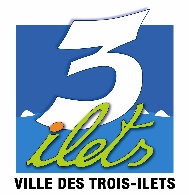 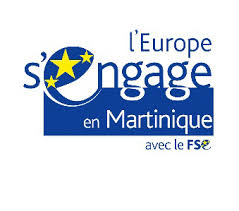 ACCORD CADRE POUR LA REALISATION DE RECONNAISSANCES ET D'ETUDES GEOTECHNIQUES DANS LE CADRE D'AMENAGEMENTS TOURISTIQUES (EAT) DE LA COMMUNE DES TROIS-ILETS 